КАК НАУЧИТЬ РЕБЕНКА ЧИТАТЬдля родителей дошкольников логопедической группы, а  также для родителей старших и подготовительных группподготовила учитель - логопед Смирнова Л.Н.методические рекомендации родителямпо формированию у дошкольниковфонематических представлений,навыков звукового анализа и синтеза,обучению грамотеДля занятий с ребенком вам потребуются: толстая тетрадь в крупную клетку, набор фломастеров, простые и цветные карандаши, кружки красного, синего и зеленого цветов. На домашних занятиях также можно использовать букварь  и комплект рабочих тетрадей . Если есть возможность, желательно приобрести магнитную доску с комплектом фломастеров и магнитных букв. Можно заменить магнитные буквы деревянными или пластмассовыми или лепить с ребенком буквы из пластилина и пользоваться ими для составления слогов и слов. Хорошо иметь разрезную азбуку или кубики с буквами. Работа с ними помогает в освоении ребенком навыка осознанного чтения. Некоторые рекомендации родителям:•	Занимайтесь с ребенком ежедневно по 15—20 минут, делая в середине занятия небольшой перерыв — паузу, во время которой ребенок может подвигаться: поиграть в мяч, попрыгать, побегать. Выбирайте для занятия часы наивысшей работоспособности ребенка, когда он бодр и весел. Не старайтесь сделать все задание за один день. Для того чтобы ребенок усвоил весь материал, вам потребуется отвести на каждое задание по три-четыре дня.•	Никогда не принуждайте малыша к занятиям, старайтесь его заинтересовать. Проводите занятие в игровой форме (в заданиях приведены примеры дидактических игр). Хвалите ребенка за успехи и никогда не выказывайте своего огорчения, если у него что-то не получается. Придумайте систему поощрений. Например, за хорошую работу наклеивайте на тетрадь малыша яркую переводную картинку или стикер.•	Все согласные буквы называйте как звуки. Например, не [пэ] или [эр], а [п] или [р].•	Не спешите переходить к следующему заданию, если вы не уверены, что ребенок усвоил материал предыдущего.•	Для каждой новой буквы отводите целый разворот в толстой тетради, на котором вы будете «печатать» новую букву, рисовать вместе с ребенком картинки, упражнять его в «печатании» буквы, «печатать» слоги и слова. Этот материал пригодится для закрепления и повторения пройденного.•	Уделите особое внимание заданиям на развитие у ребенка фонематических представлений, формирование навыков звукового анализа и синтеза. Именно материал этих заданий подготавливает почву для успешного овладения чтением, способствует профилактике нарушений письменной речи.•	Никогда не давайте ребенку заданий на различение двух пар звуков во время одного занятия. Например, если в задании приведен материал по различению звуков [С] и[С], а также — [С] и [3], то одно занятие посвятите первой паре звуков, а на следующий день займитесь второй парой.Задание №1Предложите ребенку вспомнить, какие гласные звуки ему знакомы, по каким признакам можно определить, что звук гласный.Пусть ребенок вспомнит по несколько слов, которые начинаются с пройденных гласных звуков. Проведите это упражнение в виде соревнования «Кто больше?»: за каждое подобранное слово играющие получают по фишке, фантику или наклейке.Предложите ребенку вспомнить, какие согласные звуки ему знакомы, по каким признакам можно определить, что звук согласный.Потренируйте ребенка в подборе слов, которые начинаются с пройденных согласных звуков. Проведите это упражнение в виде игры с мячом «Ты — мне, я — тебе». Перебрасывая друг другу мяч, вы подбираете слова на заданный звук. Побеждает тот, кто подберет слово последним.Объясните ребенку, что согласные звуки бывают твердыми и мягкими. Многие согласные буквы в русском языке обозначают сразу два звука. Так, буква Т т обозначает твердый звук [Т] и мягкий звук [Т'], буква К к обозначает твердый звук [К] и мягкий звук [К']. Пусть ребенок подумает, какие звуки обозначают буквы П п, М м, Н н, К к.Потренируйте ребенка в различении твердых и мягких согласных звуков. Например, услышав твердый звук [К] в начале слова, ребенок будет поднимать руки; услышав мягкий звук [К'] в начале слова, он будет ставить руки на пояс. Вы произносите ряд слов: кот, кегли, кепка, карта, карандаш, кисть, кирпич, киска, котенок, квартира. Ребенок внимательно слушает и выполняет упражнение. Таким образом можно поупражняться и в различении других пар звуков.Проведите игру «Что получится?» с использованием всех пройденных звуков. Предложите ребенку не только отвечать на ваши вопросы, но и самому давать вам задания.Упражняйте ребенка в составлении и чтении слогов и слов с пройденными буквами. Уделяйте особое внимание осознанному чтению. Можно проводить эту работу в форме игры. Нарисуйте вместе с малышом картинки к словам, которые он будет читать. Пусть он соединяет каждое прочитанное слово с соответствующей картинкой.Объясните ребенку, чем звуки отличаются от букв: звуки мы произносим и слышим, а буквы пишем и читаем.Задание №2Для этих заданий необходимо вырезать кружки из картонакрасного, синего и зеленого цветов.1. Напомните ребенку, что звуки мы слышим и произносим. Мы произносим гласные и согласные звуки. Мы знаем гласные звуки: [А], [У], [О], [И]. Будем обозначать их красным кружком	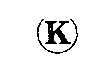 Мы знаем, что согласные звуки бывают твердыми и мягкими. Мы знаем твердые согласные звуки: [Т], [П], [Н], [М], ГК1. ГБ1. ГШ. Будем обозначать их синим кружком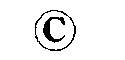 Мы знаем мягкие согласные звуки: [Т’], [П’], [Н'], [М'], [К'], [Б'], [Д']. Будем обозначать их зеленым кружком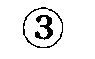 2. Крупно напишите печатными буквами в тетради слоги и отработайте их чтение с ребенком:ат ап ан ам ак ут уп ун ум ук от оп он ом ок ит ип ин им икЭтим слогам соответствует схема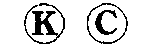 та па на ма ка ба да ту пу ну му ку бу ду то по но мо ко бо до                                                             Этим слогам соответствует схема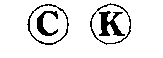 ти пи ни ми ки би ди      Этим слогам соответствует схема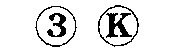 Следите за тем, чтобы ребенок читал слоги слитно, а не по буквам!3. «Напечатайте» в тетради слова и отработайте с ребенком их чтение:кот ток мак пот тон кок как дуб дом бак бок бук                                                Этим словам соответствует схема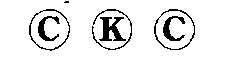 кит     Этому слову соответствует схема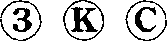 4. Напечатайте в тетради и отработайте с ребенком чтение более сложных слов:мама папа кума мука пума мина Дима Тома Ната нота дома бант бинт каток моток батон кубок кубик Бобик5. Объясните ребенку, что согласные звуки бывают звонкими и глухими. Пусть произнесет звуки [Т] и [Д], [П] и [Б], положив руку на горлышко. При произнесении звонких согласных [Д] и [Б] в горлышке «шумно», а при произнесении глухих согласных [Т] и [П] в горлышке тихо. Поупражняйте ребенка в различении звонких и глухих согласных, используя уже знакомую игру «Сядь — встань». Объясните, что, услышав звонкий согласный, нужно вставать на носочки и тянуть руки вверх; услышав глухой согласный, нужно приседать и опускать руки. Для игры используйте следующий ряд слов: туча, душ, точка, трава, дрова, дрозд, тарелка, документ, добрый, тормозить (звуки [Т] и [Д]); пушка, бант, банка, пробка, пропеллер, банан, бабочка, прозрачный, бравый, пугать (звуки [П] и [Б]).        Детей, которые не знают букв, учите по этой методике.         Читая стихотворение, открывающее задание, утрированно произносите звук, соответствующий новой букве. Так же утрированно произносите различаемые звуки в специальных играх и упражнениях.    1. А а1.	Прочитайте ребенку стишок и выясните, какой звук в начале слов он слышит чаще других.Алик с Аллочкой дружил ,   Алле астры подарил                                                                            Попросите ребенка произнести слова со звуком [А] в начале из этого двустишия (Алик, Аллочкой, Алле, астры).Помогите ребенку вспомнить другие имена, начинающиеся со звука [А] (Аня, Аля, Алена, Алина, Алиса, Арина, Антон, Алеша, Андрей).Помогите ребенку подобрать как можно больше слов, начинающихся со звука [А] (аист, арка, азбука, арфа, армия, арбуз, апельсин).Объясните ребенку, что звук [А] можно петь. Пусть он поет этот звук на любую мелодию. Пойте звук [А] вместе с малышом. Расскажите ему о том, что все звуки, которые можно петь и которые мы произносим легко, называются гласными звуками. Помогите ребенку запомнить: [А] — гласный звук.Вырежьте три полоски цветной бумаги и сложите из них заглавную букву А. Объясните, что она обозначает звук [А].Поупражняйте ребенка в выкладывании большой (заглавной) буквы А из палочек, карандашей, спичек, в рисовании буквы А на бумаге и в воздухе.Покажите ребенку, как выглядит маленькая (строчная) буква а. Напишите ее на листе бумаги, выложите ее из шнурка или веревочки. Пусть ребенок слепит строчную букву а из пластилина.Вместе с ребенком нарисуйте предметы, названия которых начинаются со звука [А]. Подпишите картинки печатными буквами, покажите букву А а в названиях. Пусть ребенок сделает то же самое.2. У у1.	Прочитайте ребенку стишок и выясните, какой звук в начале слов он слышит чаще других:Уля сварила уху для утят,                                                                                Только утята ухи не хотят.Попросите ребенка произнести слова со звуком [У] в начале из этого двустишия (Уля, уху, утят, утята, ухи).Помогите ребенку подобрать как можно больше слов, начинающихся со звука [У] (уши, улица, усики, удочка, умный, укроп).Объясните ребенку, что звук [У] можно петь, это гласный звук. Когда мы его произносим, во рту нет преграды. Пусть малыш поет этот звук на любую мелодию.Вырежьте две полоски цветной бумаги и сложите из них букву У. Объясните, что она обозначает звук [У]. Обратите внимание малыша на то, что короткая палочка приставлена к длинной палочке слева, что большая и маленькая буквы очень похожи и отличаются друг от друга только размером.Поупражняйте ребенка в выкладывании буквы У у из палочек, карандашей, спичек, в рисовании буквы У у на бумаге и в воздухе.Пусть ребенок слепит букву У у из пластилина, сложит из веревочки или шнурка.Вместе с ребенком нарисуйте картинки, названия которых начинаются со звука [У]. Подпишите их, покажите букву У у в названиях. Попросите малыша сделать то же самое.      9.	Поиграйте с ребенком в новую игру «Что получится?»: предложите ему подумать, что получится, если сначала произнести звук [А], а потом звук [У]; сначала произнести звук [У], а потом звук [А].10.Крупно напишите фломастером:
Ay ауПоупражняйте ребенка в чтении. Пусть он выкладывает эти слияния из букв, которые слепил из пластилина, и читает.3. О о1.	Прочитайте ребенку стишок и выясните, какой звук в начале слов он слышит чаще других:Осень ранняя настала,           Оля с осликом гуляла                                                                       Попросите ребенка произнести слова со звуком [О] в начале из этого двустишия (осень, Оля, осликом).Помогите ребенку подобрать как можно больше слов, начинающихся со звука [О] (озеро, окна, облако, обруч, окунь, овощи).Объясните, что звук [О] — гласный, его можно петь. Когда мы его произносим, у нас во рту нет преграды. Пусть малыш поет новый звук на любую мелодию.Возьмите веревочку или шнурок и сложите из нее букву О. Объясните, что она обозначает звук [О].Поупражняйте ребенка в выкладывании буквы О из веревочки, в рисовании на бумаге и в воздухе.Пусть ребенок слепит букву О из пластилина.Нарисуйте вместе с ребенком предметы, названия которых начинаются со звука [О]. Будьте внимательны и не допустите ошибок: например, слова очки, орехи, окно произносятся со звуком [А] в начале. Выбирайте те слова, где звук [О] в начале слова находится в ударной позиции. Подпишите картинки печатными буквами. Пусть ребенок покажет и подчеркнет букву О в словах, а потом покажет другие пройденные буквы.9. Поиграйте с ребенком в игру «Что получится?»: предложите ему подумать, что получится, если сначала произнести звук [А], а потом звук [О]; сначала произнести звук [О], а потом звук [А]; если сначала произнести звук [У], а потом звук [О]; сначала произнести звук [О], а потом звук [У].11. Крупно напишите фломастером:ао оа уо оуПоупражняйте ребенка в чтении. Пусть он выкладывает эти слияния из пластилиновых букв и читает их.4. И и1.	Прочитайте ребенку стишок и выясните, какой звук в начале слов он слышит чаще других:Ира с Игорем игралиИ игрушки разбросали                                              Попросите ребенка произнести слова со звуком [И] в начале из этого стихотворения (Ира, Игорем, играли, игрушки).Помогите ребенку вспомнить другие имена, начинающиеся со звука [И] (Инна, Ия, Илона, Иван, Илья, Игнат).Помогите ребенку подобрать как можно больше слов, начинающихся со звука [И] (искры, иглы, игры, ива, ирис, индюк).Объясните, что звук [И] можно петь. У нас во рту нет преграды, когда мы его произносим. [О] — гласный звук. Пусть малыш поет этот звук на любую мелодию.Вырежьте полоски цветной бумаги и сложите из них большую букву И и маленькую букву и. Объясните, что она обозначает звук [И]. Обратите внимание ребенка на то, что большая и маленькая буквы И и отличаются только размером.Поупражняйте ребенка в выкладывании буквы И и из палочек, карандашей, спичек, в рисовании буквы И и на бумаге и в воздухе.Пусть ребенок слепит букву И и из пластилина.Нарисуйте вместе с ребенком предметы, названия которых начинаются со звука [И]. Печатными буквами подпишите все картинки. Пусть ребенок покажет и подчеркнет букву И в словах, а потом покажет другие пройденные буквы.10.	Поиграйте с ребенком в игру «Что получится?»: предложите ему подумать, что получится, если сначала произнести  звук [А], а потом звук [И]; сначала произнести звук [И], а  потом звук [А]; если сначала произнести звук [У], а потом  звук [И]; сначала произнести звук [И], а потом звук [У]; сначала произнести звук [И], а потом звук [О]; сначала произнести звук [О], а потом звук [И].	11. Крупно напишите фломастером:
аи иа уи иу ио оиПоупражняйте ребенка в чтении этих слияний. Пусть он выкладывает эти слияния из букв, которые слепил, и читает их.5. Т т1.	Прочитайте ребенку стишок и выясните, какой звук в начале слов он слышит чаще других:Творог из тарелки ел Танин щенок,                                                                                                                                                     Теперь у него на ушах весь творог.Попросите ребенка произнести слова со звуком [Т] в начале из этого стихотворения (творог, тарелки, Танин).Помогите ребенку вспомнить другие имена, начинающиеся со звука [Т] (Тоня, Тома, Толя, Тарас, Трифон).Помогите ребенку подобрать как можно больше слов, начинающихся со звука [Т] (тапки, торт, табуретка, танк, трактор, трамвай).Объясните, что звук [Т] — согласный. Когда мы его произносим, у нас во рту есть преграда. Его нельзя петь. Он произносится отрывисто.Вырежьте полоски цветной бумаги и сложите из них букву Т т. Объясните, что она обозначает звук [Т]. Обратите внимание ребенка на то, что большая и маленькая буквы Т т отличаются друг от друга только размером.7.	Поупражняйте ребенка в выкладывании буквы Т т из  палочек, карандашей, спичек, в рисовании буквы Т т на бумаге и в воздухе.8.	Пусть ребенок слепит букву Т т из пластилина.9.	Нарисуйте вместе с ребенком картинки, названия которых начинаются со звука [Т]. Подпишите их печатными буквами. Пусть ребенок покажет и подчеркнет букву Т т в словах, а потом покажет другие пройденные буквы.Поиграйте с ребенком в игру «Что получится?»: предложите ему подумать, что получится, если сначала произнести звук [А], а потом звук [Т]; сначала произнести звук [У], а потом звук [Т]; сначала произнести звук [Т], а потом звук [А]; сначала произнести звук [Т], а потом звук [О]; произнести [ТА] и еще раз [ТА].Крупно напишите фломастером и поупражняйте ребенка в чтении:ат от ут ит та то ту тиТата ТотоТут Тата. Тут Тото.Обратите внимание ребенка на то, что имя девочки и кличка собаки написаны с большой буквы.Пусть малыш выкладывает эти слоги и слова из пластилиновых букв и читает их.6. П п1.	Прочитайте ребенку стишок и выясните, какой звук в начале слов он слышит чаще других:Поля Павлику Петрушку Положила под подушку.                                                                       Попросите ребенка произнести слова со звуком [П] в начале из этого стихотворения (Поля, Павлику, Петрушку, положила, под, подушку).Помогите ребенку вспомнить другие имена, начинающиеся со звука [П] (Паша, Прохор, Полина, Прокоп).Помогите ребенку подобрать как можно больше слов, начинающихся со звука [П] (палка, полка, пушка, пальма, попугай).Объясните, что звук [П] — согласный. Когда мы его произносим, во рту есть преграда. Его нельзя петь. Он произносится отрывисто.Вырежьте полоски цветной бумаги и сложите из них букву П п. Объясните, что она обозначает звук [П]. Обратите внимание ребенка на то, что большая и маленькая буквы П п отличаются друг от друга только размером.Поупражняйте ребенка в выкладывании буквы П п из палочек, карандашей, спичек, в рисовании буквы П п на бумаге и в воздухе.8.	Пусть ребенок слепит букву П п из пластилина.9.	Нарисуйте вместе с ребенком несколько картинок, названия которых начинаются со звука [П]. Печатными буквами  подпишите все картинки. Пусть ребенок покажет и подчеркнет букву П в словах, а потом покажет другие пройденные буквы.10.	Поиграйте с ребенком в игру «Что получится?»: предложите ему подумать, что получится, если сначала произнести звук [А], а потом звук [П]; сначала произнести звук [И], а потом звук [П]; сначала произнести звук [П], а потом звук [У]; сначала произнести звук [П], а потом звук [О]; произнести [ПА] и еще раз [ПА].11. Крупно напишите фломастером:
an уп оп ип па по пу пипапаТут папа.Поупражняйте ребенка в чтении. Пусть он выкладывает эти слоги и слова из пластилиновых букв и читает их.7. Н н1. Прочитайте ребенку стишок и выясните, какой звук в начале слов он слышит чаще других:Нос в веснушках у Наташки,                                                                                    Наша Ната — первоклашка. 2. Попросите ребенка произнести слова со звуком [Н] в начале (нос, Наташки, наша, Ната).Помогите ребенку вспомнить другие имена, начинающиеся со звука [Н] (Надя, Нонна, Наум).Помогите ребенку подобрать как можно больше слов, начинающихся со звука [Н] (нож, нос, ножницы, носки, нарцисс, наперсток).Объясните ребенку, что звук [Н] — согласный. Его нельзя петь, но можно тянуть. Когда мы его произносим, во рту есть преграда.Вырежьте полоски цветной бумаги и сложите из них букву Н н. Объясните, что она обозначает звук [Н]. Обратите внимание ребенка на то, что большая и маленькая буквы Н н отличаются только размером.Поупражняйте ребенка в выкладывании буквы Н н из палочек, карандашей, спичек, в рисовании буквы Н н на бумаге и в воздухе.8.	Пусть ребенок слепит букву Н н из пластилина.9.	Нарисуйте вместе с ребенком несколько картинок, названия которых начинаются со звука [Н]. Печатными буквами подпишите все картинки. Пусть ребенок покажет и подчеркнет букву Н в словах, а потом покажет другие пройденные буквы.10.	Поиграйте с ребенком в игру «Что получится?» Предложите ему подумать, что получится, если сначала произнести звук [А], а потом звук [Н]; сначала произнести звук [У], а потом звук [Н]; сначала произнести звук [Н], а потом звук [И]; сначала произнести звук [Н], а потом звук [О]; произнести [НА], а потом [ТА].11. Крупно напишите фломастером:
ан он ун ин на но ну нинота Ната Нина она они Тут Ната и Нина.                                                        Поупражняйте ребенка в чтении.Напомните ребенку, что имена людей и клички животных пишутся с заглавной буквы. Пусть он покажет большие буквы в именах девочек. Пусть выкладывает эти слоги и слова из пластилиновых букв и читает их.8. М м1.	Прочитайте ребенку стишок и выясните, какой звук в начале слов он слышит чаще других:Мама с Машенькой гуляли                                                                                   И малину собирали.Попросите ребенка произнести слова со звуком [М] в начале из этого стихотворения (мама, Машенькой, малину).Помогите ребенку вспомнить другие имена, начинающиеся со звука [М] (Марина, Мальвина, Марфа, Матвей).Помогите ребенку подобрать как можно больше слов, начинающихся со звука [М] (мышка, муха, машина, морковка, мандарин).Предложите ребенку подумать: гласный или согласный звук [М]; можно ли его петь или можно только тянуть; есть ли у нас во рту преграда, когда мы его произносим.Вырежьте полоски цветной бумаги разной длины и сложите из них букву М м. Объясните, что она обозначает звук [М]. Предложите ребенку определить, чем отличаются большая и маленькая буквы М м.Поупражняйте ребенка в выкладывании буквы М м из палочек, карандашей, спичек, в рисовании буквы М м на бумаге и в воздухе.8.	Пусть ребенок слепит букву М м из пластилина.9.	Вместе с ребенком нарисуйте картинки, названия которых начинаются со звука [М]. Подпишите их печатными буквами. Предложите ребенку подчеркнуть все буквы М в названиях, а потом показать другие знакомые буквы.10.	Поиграйте с ребенком в игру «Что получится?»: предложите ему подумать, что получится, если сначала произнести звук [А], а потом звук [М]; сначала произнести звук [О], а потом звук [М]; сначала произнести звук [М], а потом звук [У]; сначала произнести звук [М], а потом звук [И]; произнести [МА], а потом еще раз [МА].11.	Крупно  напишите фломастером:
ам ум ом им ма му мо миМама Тома Тима пумаТут мама, Тома и Тима. Там пума.Поупражняйте ребенка в чтении.Обратите внимание ребенка на то, что первое слово в предложении пишется с большой буквы, а в конце предложения ставится точка. Пусть покажет большую букву в первом слове и точку в конце предложения. Пусть он выкладывает и читает эти слоги и слова из  букв.9. К к1.	Прочитайте ребенку стишок и выясните, какой звук в начале слов он слышит чаще других.Катя котенка катала в коляске,                                                                                                       Как погремушки, висели колбаски.Попросите ребенка произнести слова со звуком [К] в начале (Катя, котенка, катала, коляске, как, колбаски).Помогите ребенку вспомнить другие имена, начинающиеся со звука [К] (Коля, Костя, Карина).Помогите ребенку подобрать как можно больше слов, начинающихся со звука [К] (кукла, клоун, конфета, карандаш, клубок, клубника, картошка).Предложите ребенку объяснить, гласным или согласным звуком является звук [К], как это можно доказать.Вырежьте полоски цветной бумаги разной длины и сложите из них букву К к. Объясните, что она обозначает звук [К]. Пусть ребенок объяснит, чем отличаются большая и маленькая буквы К к.Поупражняйте ребенка в выкладывании буквы К к из палочек, карандашей, спичек, в рисовании буквы К к на бумаге и в воздухе.Пусть ребенок слепит букву К к из пластилина.Вместе с ребенком нарисуйте картинки, названия которых начинаются со звука [К]. Подпишите их печатными буквами. Предложите ребенку подчеркнуть все буквы К к в названиях, а потом показать другие знакомые буквы.      10.Поиграйте с ребенком в игру «Что получится?»: предложите ему подумать, что получится, если сначала произнести звук [А], а потом звук [К]; сначала произнести звук [И], а  потом звук [К]; сначала произнести звук [К], а потом звук [У]; сначала произнести звук [К], а потом звук [А]; произнести
[МУ], а потом [КА].11.	Крупно напишите фломастером:
ак ук ок ик ка ку ко кикок кот кит ком ток мак маки мука кати. Аким, кати ком!Поупражняйте ребенка в чтении.Обратите внимание ребенка на то, что в данном предложении в конце стоит не точка, а восклицательный знак. Пусть покажет его. Пусть он выкладывает слоги и слова из букв и читает их.Примечание.После изучения букв, можно приступать к  заданиям, представленным выше.Успехов в учебе!